Little Hollies Nursery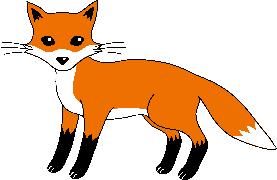 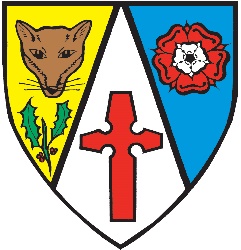 Extended ServicesFees and Regulations – September 2022Sessions							Fees  Full Week (Mon to Fri, 7.30am – 6.00pm)		£205.00 per weekDaily Rates:Foxes breakfast club (7.30 – 9.00am)			£7.20 per dayAfternoon nursery & lunch (12 – 3.30pm)		£27.00 per dayFoxes 3:30-5pm session (12 – 5.00pm)			£7.20 per day (In addition to afternoon nursery)Foxes 3:30-6pm session (12 – 6.00pm)			£11.60 per day(In addition to afternoon nursery)All extended care is term time only.Payment of Nursery FeesThere is a registration fee for administration of £10.00 per term and a late collection charge of £30.00 per 15mins after 6.00pm.Fees can either be paid in full by the date stated on the invoice or in instalments, as laid out in the invoice.Payment can be made via the following methods:By standing order or direct transfer from your bank.By childcare vouchers or Tax Free ChildcareVia SCOpay, the School’s online payment systemPlease note, if fees are not paid on time your child will be unable to attend and the place may be lost.Cancellation of sessionsSessions are booked termly in advance, booked sessions cannot be cancelled or amended. You can request additional sessions, which will be agreed depending on availability.